2020年 7月吉日 全国都道府県高体連バレーボール専門部 御中（株）集英社週刊少年ジャンプ編集部宣伝部高校生バレーボール部員応援企画週刊少年ジャンプ  『ハイキュー!!』 　ユニフォームプロジェクトご協力のお願い謹啓　薄暑の候　時下ますますご清祥のこととお慶び申し上げます。皆様におかれましては、この未曾有の災禍の下、休校緩和措置へのご対応などご苦労の多い毎日と推察申し上げます。さて、株式会社 集英社 (以下、弊社) 「週刊少年ジャンプ」連載中のバレーボール漫画「ハイキュー!!」は、おかげさまで連載8周年を迎え、現在、最終章に突入しております。本来であれば全国高等学校総合体育大会やTOKYO2020など多くのバレーボール大会が行われている筈だった今夏、新型コロナウィルス感染予防のため、多くの大会が延期や中止となってしまっています。弊社は、「ハイキュー!!」を通じて【バレーボールという競技への恩返しを形にしたい】と考え、全国高等学校総合体育大会の中止により、夢の舞台を失ってしまった高等学校バレーボール部員の皆様の、「想い＝ユニフォーム」を高校総体男子決勝の予定地であった栃木県 宇都宮市体育館に届けるという企画を立案いたしました。本作の作者・古舘春一は、バレーボール経験者であり、バレーボールへの感謝も一方ならぬ想いを持っております。作中の有名なシーンに、主人公が所属する烏野高校が春高バレーで敗退した際、顧問の先生が「君たちの何もここで終わらない」「これから何だってできる!!!」と生徒たちにエールを送るシーンがあります。この企画は、高校生の皆さんに「君たちの何も終わっていない」ことをお伝えし、「上を向いて前へ進む勇気」を抱いていただきたいという願いを込めたものです。ご多忙の折、誠に僭越ながら、何卒お力添えを賜りたくお願い申し上げます。下記の企画詳細をご確認いただき、本プロジェクトにご賛同いただけましたら、管轄地域の高等学校バレーボール部顧問教諭、学校代表者へ本企画のご案内をお願いしたい次第です。書中にて恐縮ですが、何卒ご高配を賜りますよう、お願い申し上げます。 謹白記■作品紹介：『ハイキュー‼』作者・古舘春一（ふるだて・はるいち）。「週刊少年ジャンプ」2012年12号より連載を開始。作者自身のバレーボール経験を活かし、バレーボールに懸ける高校生たちの熱い青春ドラマを描く。TVアニメ化や演劇化もされている次世代王道スポーツ漫画作品。シリーズ累計発行部数は3,800万部を超える。■ハイキュー‼ユニフォームプロジェクト　詳細内容：漫画『ハイキュー!!」最終章プロジェクトとして、全国の高等学校バレーボール部の皆様よりユニフォーム(男女/番号不問)をお借りし、それらのユニフォームを宇都宮市体育館にて撮影。ユニフォームを並べた写真を使い、男子バレーボール決勝の予定日であった8月24日（月）読売新聞（朝刊/全国版）にて大型広告を掲載することで、全国の高等学校バレーボール部の皆さんにエールを送るものです。応募期間：令和2年度 7月6日（月）〜7月27日（月）（※必着）　　応募に関する詳細は下記URLにて7月6日（月）11時よりご確認いただけます。また、別添の企画概要書でも確認いただくことが可能です。本企画詳細URL：週刊少年ジャンプ公式サイト内特設ページhttps://www.shonenjump.com/j/sp_haikyu_uniform/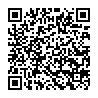 以上本企画につきまして、ご不明点、お問合せ等ございましたら下記の担当者までご連絡いただきたく、お願いいたします。（株）集英社EP　ハイキュー‼　ユニフォームプロジェクト事務局　　　担当：難波〒101-0051　東京都千代田区神田神保町2-17　集英社共同ビル7F　TEL：03-5210-9671（平日9：30～17：30　土日祝日除く）Mail:haikyu_uniform@shueisha-ep.co.jp